Inizio modulo
SALDO BANCA D'ITALIALISTA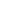 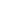 207 righeVisualizzati 20 di 207 elementiData daaDETTAGLIO DATA 25/10/2017Fine moduloData contabileConto collegatoSaldo Banca d'Italia25/10/201710137.671,4124/10/201710137.949,5623/10/201710137.949,5620/10/201710137.949,5619/10/201710138.549,7918/10/201710118.840,1017/10/201710118.840,1016/10/201710118.840,1013/10/201710117.018,2012/10/201710117.018,2011/10/201710117.018,2010/10/201710117.018,2009/10/201710112.167,2006/10/201710112.167,2005/10/201710112.167,2004/10/201710112.167,2003/10/201710112.167,2002/10/201710112.167,2029/09/201710112.167,2028/09/201710112.167,20EntrateUsciteSaldoFruttifere170.589,11167.147,823.441,29Infruttifere1.391.928,711.257.420,44134.508,27Giornaliere fruttifere0,00Giornaliere infruttifere0,00Uscite278,15Girofondi0,00-278,15Saldo Banca d'ItaliaSaldo Banca d'ItaliaSaldo Banca d'Italia137.671,41Somme vincolate0,000,000,00Saldo liberoSaldo liberoSaldo libero137.671,41AssegnazioniAssegnazioniAssegnazioni0,00Somme riservateSomme riservateSomme riservate0,00Partite viaggiantiPartite viaggiantiPartite viaggianti839,44DisponibilitàDisponibilitàDisponibilità136.831,97AnticipazioniAccordateutilizzateutilizzabiliOrdinarie0,000,000,00Straordinarie0,000,000,00